Министерство образования Республики Беларусьучреждение образования «Могилевский государственный университет имени А.А.Кулешова»ПРОГРАММАрегионального научно-методического семинара для педагогов УДО Могилевского региона «Инновационные подходы к организации образовательного процесса в современном учреждении дошкольного образования» 	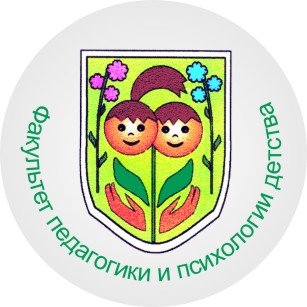 Могилев, 2024Цель научно-методического семинара: повышение уровня профессиональной компетентности, профессиональной мобильности педагогов учреждений дошкольного образования в сфере инновационных подходов к организации образовательного процесса в современном учреждении дошкольного образования.Задачи: повышение научно-методической компетентности педагогических работников детского сада в инновационных подходах к организации образовательного процесса;презентация педагогического опыта инновационных подходов к организации образовательного процесса в современном учреждении дошкольного образования;рефлексия проблем и перспектив реализации инновационных подходов к организации образовательного процесса в современном учреждении дошкольного образования.Организаторы: кафедра педагогики детства и семьи, социально-гуманитарный колледж учреждения образования «Могилевский государственный университет имени А.А. Кулешова», филиал кафедры педагогики детства и семьи ГУО «ДЦРР № 1 г. Могилева»Участники: преподаватели кафедры педагогики детства и семьи, социально-гуманитарного и Горецкого колледжей учреждения образования «Могилевский государственный университет имени А.А. Кулешова», педагоги учреждений дошкольного образования Могилевского регионаДата проведения: 24 апреля 2024 годаПрограмма регионального научно-методического семинара«Инновационные подходы к организации образовательного процесса в современном учреждении дошкольного образования» 24 апреля 2024 годана базе центра методик дошкольного образования учреждения образования «Могилевский государственный университет имени А.А.Кулешова»Наши координаты:Учреждение образования «Могилевский государственный университет имени А.А.Кулешова»ул. Космонавтов, 1212022, г Могилев, Могилевская областьhttp://msu.bye-mail:nauka-praktike@mail.ruТелефоны:Заведующий кафедройпедагогики детства и семьи Прокофьева О.О., кандидат педагогических наук, доцент                                                    21-57-84Директорсоциально-гуманитарного  колледжаКравец Е.В., кандидат педагогических наук, доцент                                                   77-57-83Добро пожаловать!ВремяСодержаниеМесто проведенияДокладчики9.00–10.00Регистрация участниковфойе учебного корпуса № 110.00–10.10Открытие научно-методического семинара. ауд. 115Выступление с приветственным словом: Маковская Н.В., проректор по научной работе учреждения образования «Могилевский  государственный университет имени А.А. Кулешова»,, доктор экономических наук, профессор;Комарова И.А., декан факультета педагогики и психологии детства учреждения образования «Могилевский государственный университет имени А.А. Кулешова», кандидат педагогических наук, доцент 10.10-11.30Выступление с докладами:Технология проектирования социального партнерства учреждения дошкольного образования и семьиауд. 115Прокофьева О.О., заведующий кафедрой педагогики детства и семьи учреждения образования «Могилевский государственный университет имени А.А.Кулешова», кандидат педагогических наук, доцент 10.10-11.30Научная публикация как средство трансляции педагогического опытаауд. 115Ярошевич Е.А., кандидат социологических наук, доцент кафедры педагогики детства и семьи учреждения образования «Могилевский государственный университет имени А.А. Кулешова»10.10-11.30Деонтологическая компетентность педагога дошкольного образованияауд. 115Батура И.Н., старший преподаватель кафедры педагогики детства и семьи учреждения образования «Могилевский государственный университет имени А.А. Кулешова»Управление инновационным развитием учреждения дошкольного образованияауд. 115Швецова Т.Ю., заведующийгосударственного учреждения образования «Дошкольный центр развития ребенка №1 г. Могилева»11.30-11.50Экскурсия на выставку творческих работ В.А. Шишкиной «Творчество без границ»Зал славы университета11.50-13.30Интерактивные площадки:Формирование основ программирования и развития логического мышления у детей дошкольного возраста: Робототехнические наборы Matatalab как средство развития алгоритмического мышленияИспользование блоков Дьениша и палочек Кюизенера в развитии логического мышления дошкольниковкабинет 157аКалиновская В.М., педагог дополнительного образования государственного учреждения образования «Дошкольный центр развития ребенка №1 г. Могилева»Лобан Т.И., старший преподаватель кафедры педагогики детства и семьи учреждения образования «Могилевский государственный университет имени А.А. Кулешова»11.50-13.30Социально-нравственное и личностное развитие ребенка-дошкольника посредством инновационных технологий:Проект «Экофрендли с пеленок»Формировании основ гражданско-патриотической культуры детей старшего дошкольного возраста посредством дидактического пособия Кубик Блума  кабинет 159аМожарова Т.А. старший преподаватель кафедры педагогики детства и семьи учреждения  образования «Могилевский государственный университет имени А.А.Кулешова»Внук Л.Б., воспитатель-методист государственного учреждения образования «Дошкольный центр развития ребенка №1 г. Могилева»11.50-13.30Мастер-классИспользование инновационных техник рисования в работе с детьми дошкольного возрастакабинет 161аГомозова-Остапенко Ю.Б., Минчукова Т.А., Надточеева О.Н., преподаватели социально-гуманитарного колледжа учреждения  образования «Могилевский государственный университет имени А.А.Кулешова» 13.40-14.00Рефлексивный круглый стол участников семинаракабинет 157аУчастники семинара14.00Обедбуфет